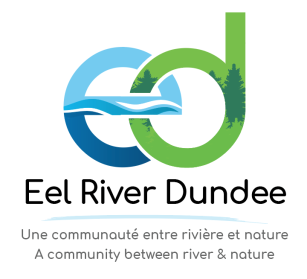 Bourse d’étudesFormulaire d’inscriptionScholarshipsRegistration formLe conseil municipal du village d’Eel River Dundee offre quatre bourses d’études de 250 $ à un-e étudiant-e de 12e année d’Eel River Dundee qui poursuivra des études postsecondaires cet automne. Le tirage au hasard sera effectué à la réunion ordinaire mensuelle du conseil municipal le premier lundi du mois de juin.The Council of the Village of Eel River Dundee has four $250 scholarships to offer to 12th grade students from Eel River Dundee continuing their post-secondary education this fall. The draw will be done during the first regular meeting in June.Tout renseignement sera tenu strictement confidentiel. Tout formulaire incomplet sera automatiquement rejeté. Un seul formulaire par personne est accepté. Le formulaire doit nous parvenir avant le 15 mai.All personal information will be kept confidential. Any incomplete form will be rejected. Only one form by student is allowed. We must receive this form before May 15th.Nom/Name :Sexe/Gender :Masculin/Male      Féminin/Female Adresse/Address :       #            Rue/Street                                                                        code postal/postal codeTéléphone/Phone number :Maison/HomeCellulaire/Cell phoneDernier établissement secondaire fréquenté/Last Secondary school attended :Établissement postsecondaire que vous fréquenterez cet automne/Post-Secondary Institution you will attend in Fall :Programme d’étude/ Program of study :Je, soussigné-e, déclare que les renseignements contenus dans ce formulaire sont conformes à la vérité. Je comprends que si je suis choisi-e, je devrais produire une déclaration attestant que je suis 
étudiant-e à temps plein à une institution postsecondaire.I, undersigned, declare that the information contained in this form is truthful. I understand that if I am selected I will produce a statement that I am a student full-time at a postsecondary institution.DateSignature